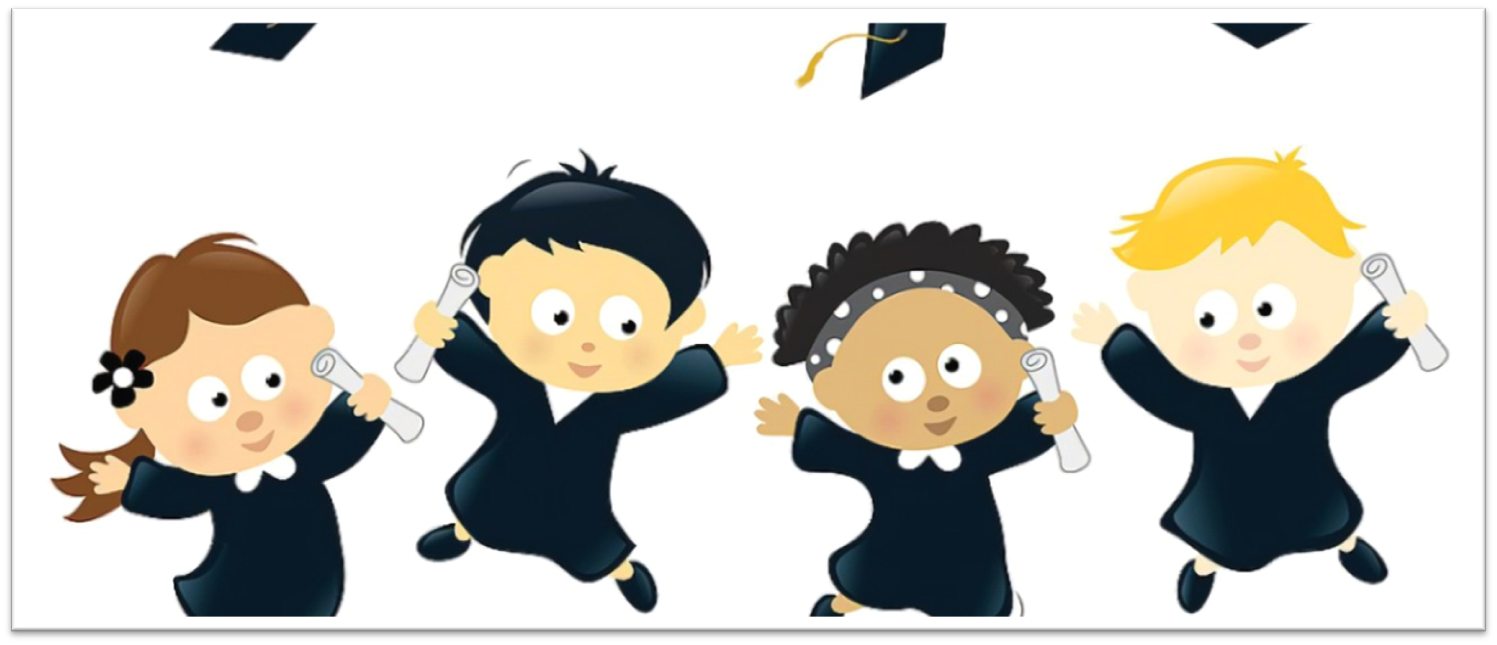 POŻEGNANIE ABSOLWENTÓW MSZA ŚW, NIESPODZIANKA RODZICÓW, PIKNIK RODZINNY11 CZERWCA 2022 (SOBOTA), GODZ.10.00 WYCIECZKA DO ZOO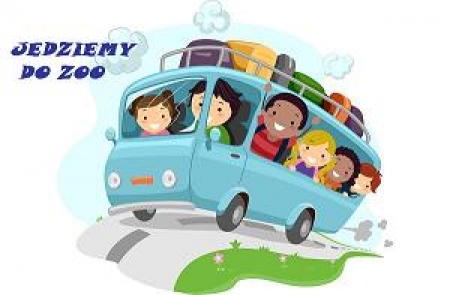 Kiedy? 1 czerwca (środa)Kto? 4,5,6 latkiJak? Komunikacją miejskąWyjście z przedszkola, godz.8.00Prosimy o punktualność!WYCIECZKA EDUKACYJNA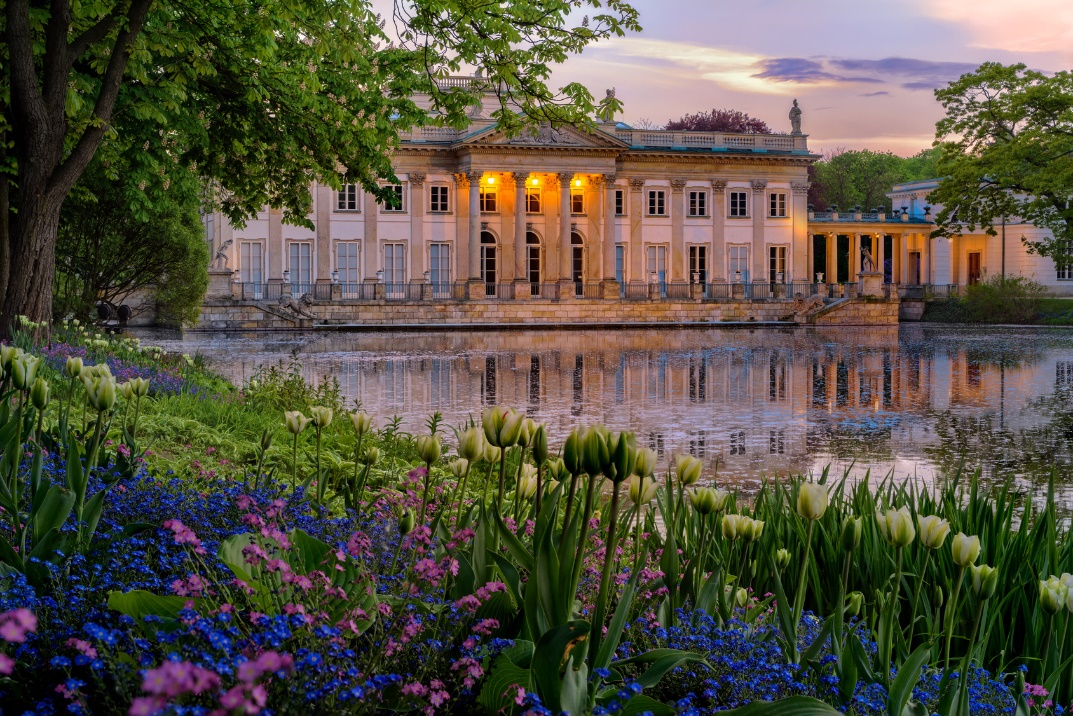 W PROGRAMIE:SPACER Z PRZEWODNIKIEM PO ŁAZIENKACH KRÓLEWSKICHWYJAZD NA RANCZO OKAPIKiedy? 23 czerwca (czwartek)Kto? 3,4,5,6 latkiJak? Autokarem Wyjazd z przedszkola, godz. 8.00.    Prosimy o punktualność!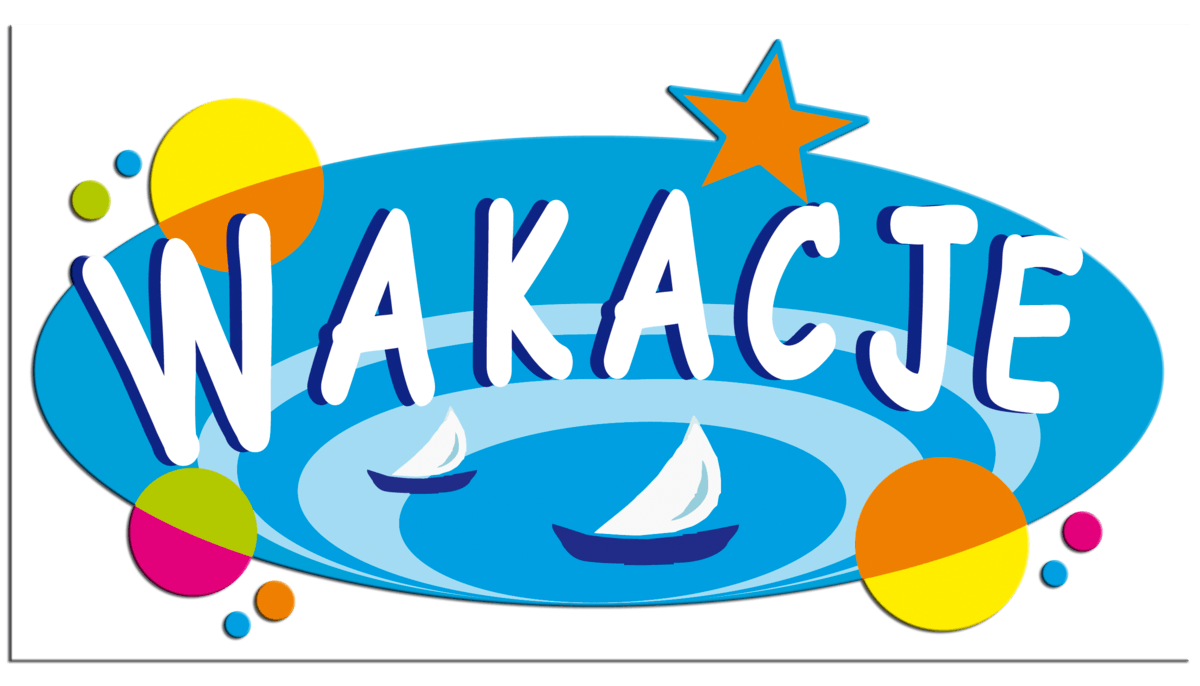 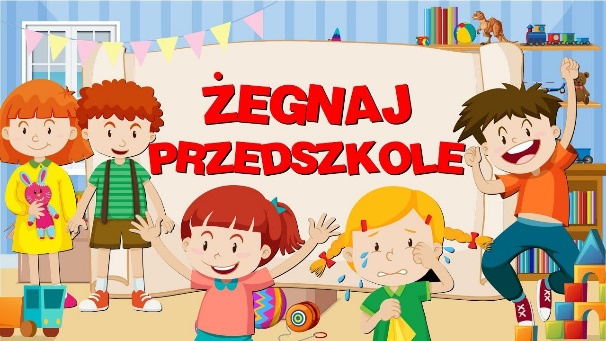 CZERWIEC 2022ważne wydarzeniaCZERWIEC 2022ważne wydarzeniaKoncert muzyczny Papaja Kids„Od przedszkola do Opola – festiwal piosenki przedszkolnej”czerwca (czwartek), godz. 11.10Spotkanie ze zwierzątkiemkameleon9 czerwca (poniedziałek), od godz. 13 -14Karuzela eksperymentów„Karuzelowy zawrót głowy”(podsumowanie/pożegnanie)10  czerwca (piątek), od godz. 9.15Edukacyjne Bajki Muzyczne„Parostatkiem  w piękny rejs – tuba”10 czerwca (piątek), godz. 11.00Koncert muzyczny Gucia i Dudusia„Zabierz tatę na wakacje – grająca kierownica rowerowa”14 czerwca (wtorek), godz. 12.20Warsztaty podróżnicze„Przygotowania do Wielkiej Wyprawy”14 czerwca (wtorek), od godz. 9.30WYJAZD DO ŁEBY 17 – 21.06 GRUPA STARSZA MOTYLKIWYJAZD DO ŁEBY 17 – 21.06 GRUPA STARSZA MOTYLKI